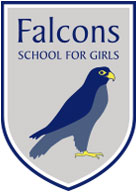 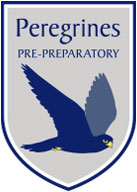 The Falcons School for Girls Finance OfficerPart time 0.5, term-time plus (39 weeks/year)Falcons School for Girls provides independent education for girls aged eight to eleven years. The newly opened Peregrines Pre-Preparatory offers education to boys and girls aged three to eight.We are a warm and caring school, taking great pride in developing our children into happy, confident individuals ready to meet the challenges of their senior schools. We have a reputation for academic excellence, creativity and a love of learning. We have high expectations of our pupils with learning tailored to individual needs. Our pupils win places at the country’s top Day and Boarding schools in the 11+ examinations at the end of Year Six, and leave Falcons School for Girls as resourceful, self-aware and inquisitive individuals.The Post
We are looking for a career minded and enthusiastic Finance Officer to work in our busy school. This will be a permanent, part-time, term-time plus position. The contracted hours will be from 8.30am until 12.30pm five days a week.The role requires a committed and efficient administrator who has proven accounting experience. S/he must have excellent people skills as well as ensuring that the financial elements of the school run smoothly; that all fees are paid on time; and that all costs are cross referenced to relevant budgets.  S/he must have a good knowledge of Microsoft Office packages.  Experience of working with SIMS and in the education sector is desirable. The part-time Finance Officer will be line managed by the Head and work closely with the Finance Department at Alpha Plus Head Office in terms of processes and training.RemunerationThe salary for the position will be £14,706 (fte £35,000) which includes 5 weeks paid holiday.  Job DescriptionMain DutiesInvoice Preparation and Credit ControlTermly billing runResponding to queries from parents and fee payersCredit ControlAssisting with the collation of files for referral to debt collecting agencyManaging direct debit payment system on a day-to-day basisSending direct debit mandates to parents for completion and return, checking paperwork before it is sent to the bankActing on all BACS rejectsPurchase LedgerPreparation of supplier invoices for authorisationRecording costs on budget sheetsLiaising with suppliers on outstanding invoicesParentPayKeeping track of paymentsLoading chargesSending activation letter to parentsSending ParentPay breakdowns to Head OfficeCheque RequisitionsRaising cheque requisitions and submitting to Head OfficeBank ReconciliationsCompleting monthly bank reconciliation and submitting to Head OfficeBanking and Cash ManagementDay-to-day banking of cheques and cashPosting receipts to SIMSCost ControlAssisting the Head to ensure school operating costs are contained within authorised budgetsPersonal ExpensesAssisting staff with preparation of claim form, record costs on budget sheetsCredit Card ExpensesMatching receipts to monthly statement, record costs on budget sheetsPetty CashMaintaining and reconciling petty cashGeneral AdministrationFilingOpening and sorting daily postFalcons School for Girls is committed to safeguarding and promoting the welfare of children. The successful applicant will need to obtain an enhanced disclosure via the DBS and have DBS (Disclosure & Barring Service) clearance.References will be taken up and will be carefully checked.